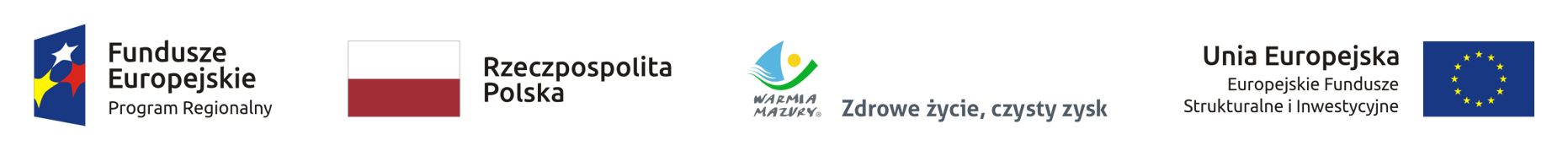 Olsztyn, 26 września 2023 r.STANOWISKO ZESPOŁU OPINIUJĄCEGOds. przygotowania i wdrażaniaStrategii Miejskiego Obszaru Funkcjonalnego OlsztynaZespół Opiniujący w dniu 26 września 2023 r. zajął stanowisko w sprawie projektu uchwały nr 4/2023 Komitetu Sterującego ZIT w sprawie przyjęcia Strategii Miejskiego Obszaru Funkcjonalnego Olsztyna 2030+ - Nowe wyzwania:Projekt uchwały zaopiniowany został pozytywnie.Członkowie Zespołu Opiniującego oddali 8 głosów za projektem uchwały i 0 głosów przeciw. 5 osób wstrzymało się od głosu.Sporządziła: Monika Stankiewicz, Wydział Strategii i Funduszy Europejskich